U.O. C. PROVVEDITORATODirettore f.f. : avv.to  R.Petrosinomail: provveditorato@aslavellino.itProcedura negoziata  finalizzata all’affidamento dei servizi assicurativi di copertura KaskoAVVISOIl giorno  09/03/2020 alle h. 9.30 presso gli uffici dell’UOC Provveditorato Avellino si terrà la II° Seduta  della  Commissione Tecnica di gara dedicata all’apertura dell’Offerta Economica.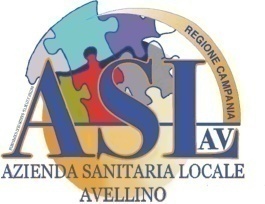 REGIONE CAMPANIAAZIENDA SANITARIA LOCALE AVELLINOwww.aslavellino.it